lMADONAS NOVADA PAŠVALDĪBA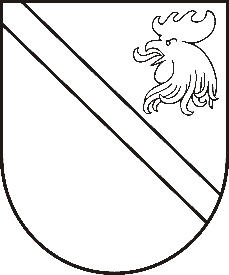 Reģ. Nr. 90000054572Saieta laukums 1, Madona, Madonas novads, LV-4801 t. 64860090, fakss 64860079, e-pasts: dome@madona.lv ___________________________________________________________________________MADONAS NOVADA PAŠVALDĪBAS DOMESLĒMUMSMadonā2018.gada 26.aprīlī								Nr.167									(protokols Nr.7, 26.p.)Par līdzfinansējumu elektroenerģijas jaudu palielināšanai Bērzaunes pagastā2017.gada jūnijā Madonas novada pašvaldībā griezās 6 uzņēmēji par elektroenerģijas jaudas nepietiekamību uzņēmējdarbības attīstībai Sauleskalna un Bērzaunes ciemos.  2017.gada 4.jūlijā Madonas novada pašvaldība griezās pie AS “Sadales tīkls” ar lūgumu par elektrolīnijas rekonstrukciju atbilstoši Bērzaunes pagasta uzņēmēju prognozētajai jaudas nepieciešamībai ražošanas attīstībai uz 2020.gadu.2018.gada 5.aprīlī AS “Sadales tīkls” informēja pašvaldību un Bērzaunes pagasta uzņēmējus par Madona – Sauleskalns pieslēgumu izbūves un kapitālieguldījumu plānu, kas nodrošinās uzņēmējiem un arī pagasta iedzīvotājiem nepieciešamo jaudu. Ja papildus nepieciešamā jauda ir lielāka nekā 1 MW, ko AS “Sadales tīkls” varēs nodrošināt pēc līnijas rekonstrukcijas, realizējot pieslēgumu izbūves un kapitālieguldījumu plānu, tad pieprasot 2 MW, rodas papildus izmaksas, kas sastāda 601 397,83 EUR. No tiem 356 709,21 EUR segtu AS “Sadales tīkls”, savukārt 244 688,62 EUR (t.sk. PVN 42 466,62) ir nepieciešams līdzfinansēt.Izvērtējot esošo situāciju un domājot par Bērzaunes pagasta attīstību ilgtermiņā, ir nepieciešams līdzfinansēt elektrolīnijas Madona – Sauleskalns pārbūves darbus 12,8 km garumā no pašvaldības budžeta.Noklausījusies Uzņēmējdarbības un tūrisma attīstības nodaļas vadītāja p.i. I.Voginas sniegto informāciju, ņemot vērā 17.04.2018. Finanšu komitejas atzinumu, atklāti balsojot: PAR – 11 (Agris Lungevičs, Zigfrīds Gora, Andrejs Ceļapīters, Artūrs Čačka, Antra Gotlaufa, Artūrs Grandāns, Gunārs Ikaunieks, Valda Kļaviņa, Andris Sakne, Rihards Saulītis, Aleksandrs Šrubs), PRET – NAV,  ATTURAS – NAV, Madonas novada pašvaldības dome  NOLEMJ:Līdzfinansēt elektrolīnijas Madona – Sauleskalns pārbūves darbus 12,8 km garumā, ņemot aizņēmumu prioritārā investīciju projekta īstenošanai Valsts kasē.Lēmumu par pašvaldības līdzfinansējuma summas apmēru investīciju projekta realizēšanai pieņemt pēc tam, kad AS “Sadales tīkls” būs noslēdzies iepirkuma process un būs zināmas kopējās projekta izmaksas.Aizņēmumu izņemt 50% apmērā 2018.gadā un 50% apmērā 2019. gadā.Aizņēmuma atmaksu garantēt ar Madonas novada pašvaldības budžetu.Izstrādāt juridiski pamatotu konceptuālu un efektīvu risinājumu pašvaldības ieguldītā finansējuma atgūšanai.Domes priekšsēdētājs						A.Lungevičs